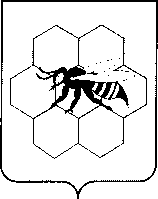       Администрация       Сельского поселения               майское   муниципального района               Пестравский          Самарской области446178, с. Майское, ул.Центральная, 13Телефон: 2-33-38, 2-33-74        ПОСТАНОВЛЕНИЕ            № 11  от  31.03.2017Об утверждении муниципальной  программы «Благоустройство населённых пунктов на 2017 - 2019 годы сельского поселения Майское муниципального района Пестравский Самарской области »В соответствии с Федеральным законом  от 06. 10. 2003 г. № 131-ФЗ  «Об общих принципах организации местного самоуправления в Российской Федерации», «Об утверждении Правил по благоустройству  территории сельского поселения Майское  муниципального района Пестравский Самарской области», утвержденные решением Собрания представителей сельского поселения Майское  муниципального района Пестравский Самарской области   №14  от  19 июля 2013 года, в целях установления единого порядка содержания территории и осуществления мероприятий по благоустройству, повышения ответственности физических и юридических лиц за соблюдением чистоты и порядка, администрация  сельского поселения Майское                 Постановляет:1. Утвердить прилагаемую муниципальную целевую программу «Благоустройство населённых пунктов сельского поселения Майское  на период 2017 - 2019 годы».2. Установить, что расходные обязательства сельского поселения Майское, возникающие в результате принятия настоящего постановления, исполняются сельским поселением самостоятельно за счет средств бюджета сельского поселения в пределах общего объема бюджетных ассигнований, предусматриваемого в установленном порядке на соответствующий финансовый год и плановый период главному распорядителю средств бюджета поселения – Администрации сельского поселения  Майское  на реализацию мероприятий муниципальной программы.3. Опубликовать данное постановление в бюллетене «Официальный вестник сельского поселения Майское» и разместить на официальном сайте сельского поселения Майское в сети «Интернет».4. Контроль за исполнением настоящего постановления оставляю за собой.Глава сельского поселения Майскоемуниципального района ПестравскийСамарской области                                                                                                    П.В.ЛанкинУТВЕРЖДЕНАпостановлением администрации сельского поселения Майскоеот 31.03.2017 года  №11        Муниципальная целевая программа «Благоустройство населённых пунктов сельского поселения Майское муниципального района Пестравский Самарской области    на 2017 - 2019 годы» 2016Паспортмуниципальной целевой программы«Благоустройство населённых пунктов на период 2017 - 2019годы»1. Содержание проблемы и обоснование необходимостиее решения программными методамиДанная Программа является основной для реализации мероприятий по благоустройству, озеленению, улучшению санитарного состояния и архитектурно-художественного оформления населённых пунктов сельского поселения Майское. Сельское поселение Майское муниципального района Пестравский Самарской области  включает в себя 6 (шесть)  населённых пункта: село Майское, село Телешовка, поселок Овсянка, поселок Крюково, поселок Лозовой, поселок Михеевка. Населённые пункты удалены друг от друга, имеется  протяженность дорог муниципального и регионального значения. Большинство объектов внешнего благоустройства населенных пунктов, таких как пешеходные зоны, зоны отдыха, дороги нуждаются в ремонте и реконструкции.В течение 2016 года в населённых пунктах поселения проведена определённая работа по ремонту памятников, был проведен  ямочный ремонт, щебенение по улицам сельского поселения Майское,  проводились работы по устранению несанкционированных свалок, на территории сельского поселения было высажено 200 саженцев деревьев и кустарников  и установлено четыре цветочные клумбы. Программно-целевой подход к решению проблем благоустройства необходим, так как без стройной комплексной системы благоустройства  сельского поселения невозможно добиться каких-либо значимых результатов в обеспечении комфортных условий для деятельности и отдыха жителей поселения. Важна четкая согласованность действий администрации и предприятий,  населения, обеспечивающих жизнедеятельность поселения и занимающихся благоустройством. Определение перспектив благоустройства  сельского поселения Майское позволит добиться сосредоточения средств на решение поставленных задач, а не расходовать средства на текущий ремонт отдельных элементов благоустройства. Финансовое обеспечение Программы осуществляется за счет бюджета сельского поселения Майское муниципального района Пестравский.2. Основные цели, задачи Программы, сроки реализации.Целями и задачами Программы являются:-осуществление мероприятий по поддержанию порядка, благоустройства, архитектурно-художественного оформления и санитарного состояния на территории  сельского поселения;- формирование среды, благоприятной для проживания населения;- установление единого порядка содержания территорий;- привлечение к осуществлению мероприятий по благоустройству территорий физических и юридических лиц и повышение их ответственности за соблюдение чистоты и порядка; - усиление контроля за использованием, охраной и благоустройством территорий;- восстановление и повышение транспортно-эксплуатационного состояния дорог проходящих  по улицам поселения; - создание новых и обустройство существующих хозяйственных, детских, спортивных площадок малыми архитектурными формами.	Сроки реализации Программы – 2017-2019 годы.3. Система программных мероприятийЦелевые показатели программыК программно-целевым мероприятиям относятся:- уборка территории, включая в себя регулярную очистку территории от мусора, грязи, снега, вывоз мусора, уход за зелёными насаждениями;- содержание элементов внешнего благоустройства;- озеленение территории муниципального образования;- содержание и эксплуатация дорог;- освещение населённых пунктов муниципального образования;- определение и утверждение объема финансирования Программы;- подготовка отчета реализации программы, информационно-аналитических материалов;- организация обнародования работы, направленной на освещение цели и решений задач Программы, о ходе реализации Программы.	В результате реализации программы ожидается создание условий, обеспечивающих комфортные условия для работы и отдыха населения на территории сельского поселения Майское.	Эффективность программы оценивается по следующим показателям:- процент привлечения населения  сельского поселения к работам по благоустройству;- процент привлечения предприятий и организаций поселения к работам по благоустройству;- уровень благоустроенности поселения (обеспеченность поселения автодорогами с усовершенствованным покрытием, сетями наружного освещения, зелеными насаждениями, детскими игровыми и спортивными площадками).4. Ресурсное обеспечение Программных мероприятийФинансирование мероприятий Программы осуществляется за счет средств муниципального бюджета. Общая сумма планируемых затрат за 2017 - 2018 годы – 6276600 рублей.5. Механизм реализации ПрограммыРеализация программных мероприятий осуществляется всеми исполнителями основных мероприятий, указанных в паспорте Программы, в соответствии с действующим законодательством.Основным координатором реализации данной Программы является администрация сельского поселения Майское муниципального района Пестравский Самарской области.6. Организация управления Программой, контрольнад ходом ее реализацииОтветственность за своевременное и качественное выполнение мероприятий Программы, рациональное использование финансовых средств, выделяемых на ее реализацию, несут организации, указанные в графе «Исполнители».7. Ожидаемые конечные результаты программы.	Реализация Программных мероприятий позволит обустроить детские и спортивные площадки, ликвидировать несанкционированные свалки, обновить обелиски-памятники на площадях памяти  участникам Великой Отечественной войны. Увеличить протяженность уличного освещения сельского поселения на 1,1 км. Произвести озеленение территории, высадить ежегодно 200 деревьев и кустарников. Ремонтировать по одной  плотине в год.	Привитие жителям поселения любви и уважения к своему селу, к соблюдению чистоты и порядка на территории  сельского поселения Майское муниципального района Пестравский Самарской области.Приложение №1к муниципальной программе «Благоустройство населённых пунктов сельского поселения Майское на 2017 - 2019 годы» Перечень мероприятий муниципальной программы «Благоустройство населенных пунктов сельского поселения Майское на 2017-2019 годы»Наименование ПрограммыМуниципальная целевая программа «Благоустройство населённых пунктов сельского поселения Майское муниципального района Пестравский Самарской области на период 2017 - 2019 годы» (далее в тексте - Программа)Основание  для  разработки ПрограммыФедеральный закон от 6 сентября 2003 года  № 131-ФЗ  «Об общих принципах организации местного самоуправления в Российской Федерации»; «Об утверждении Правил по благоустройству  территории сельского поселения Майское  муниципального района Пестравский Самарской области», утвержденные решением Собрания представителей сельского поселения Майское  муниципального района Пестравский Самарской области   № 14  от 19 июля 2013 годаРуководитель ПрограммыАдминистрация   сельского поселения Майское муниципального района Пестравский Самарской областиОсновной разработчик ПрограммыАдминистрация сельского поселения Майское муниципального района Пестравский Самарской областиЦели ПрограммыСовершенствование системы комплексного благоустройства, осуществление мероприятий по поддержанию порядка, архитектурно-художественного оформления и санитарного состояния на территории  сельского поселения Майское. Создание комфортных условий для деятельности и отдыха жителей сельского поселения.Задачи  Программы- установление единого порядка содержания территорий;- привлечение к осуществлению мероприятий по благоустройству территорий физических и юридических лиц и повышение их ответственности за соблюдение чистоты и порядка; - усиление контроля за использованием, охраной и благоустройством территорийСроки реализации Программы- 2017 - 2019 годыПеречень         основных           мероприятий        Программы- благоустройство территорий;- реконструкция и ремонт ограждений кладбищ, - строительство и  обустройство детских площадок;- ремонт и строительство дорог, плотин;- ремонт и обслуживание уличного освещения;Исполнители основных           мероприятий   Программы- администрация  сельского поселения Майское;- руководители предприятий и организаций (по согласованию);Объемы и источники финансирования Программыобщий  объем  финансирования  на  реализацию  Программы составляет 2017 г- 2424,522018 г- 1030,02019 г- 1030,0 согласно Приложения 1  Система  организации   управления и контроля за      исполнением  Программы - общее руководство Программой и контроль за ходом ее реализации   осуществляет руководитель Программы. Руководителем Программы ежегодно  проводится уточнение первоочередных мероприятий Программы на очередной календарный год и проектирование перечня мероприятий на последующий год.Контроль за ходом реализации Программы представляет собой систему  ежегодного мониторинга действий исполнителей мероприятий Программы.Ежегодно администрация сельского поселения Майское представляет Собранию представителей сельского поселения Майское  отчет о ходе реализации мероприятий  Программы.  Ожидаемые конечные       результаты       реализации      Программы- в результате реализации программы благоустроить территории мест массового пребывания населения,  выполнить ремонт дорожного полотна, создать и  обустроить детские, спортивные площадки, ликвидировать несанкционированные свалки, обновить памятники-обелиски на площадях памяти  участникам ВОВ, реконструировать плотины, прочие мероприятия, №п/пНаименование показателей результативностиЕдиница измеренияОжидаемые значения целевых показателей, предусмотренные программойОжидаемые значения целевых показателей, предусмотренные программойОжидаемые значения целевых показателей, предусмотренные программой№п/пНаименование показателей результативностиЕдиница измерения2017год2018год2019 год1234561Содержание уличного освещениякм21,021,021,02Обследование колодцевшт33    33Уборка территорииМ 3300300   3004Расходы на материалы для благоустройствашт2020205Грейдерование свалокМ 23003003006Вывоз мусорат2020207Ремонт памятникашт22    28Озеленение населенных пунктов       М 25005005009Содержание  мест захороненияшт44410Приобретение детских площадокшт44411Ремонт МКДшт232323№п/пМероприятияВыполнение  мероприятий по годамВыполнение  мероприятий по годамВыполнение  мероприятий по годамВыполнение  мероприятий по годамВыполнение  мероприятий по годамПримечание№п/пМероприятия2017 г.(тыс. руб.)2017 г.(тыс. руб.)2018 г.тыс. руб.2019 г.тыс. руб.Всего:Примечание№п/пМероприятияОбластной бюджетБюджет поселения2018 г.тыс. руб.2019 г.тыс. руб.Всего:Примечание1Ремонт фасада и козырька, установка скамейки по д.№3 пер.Новый с.Майское202993012Ремонт фасада, устройство козырька, асфальтирование дорожки к дому, ремонт крыльца и отмостки под балконом кв.№2 по д.№4 пер.Новый с.Майское202993013Ремонт фасада и его покраска, замена дверных блоков, ремонт козырька, установка скамьи по д.№6 пер.Новый, с.Майское202993014Благоустройство прилегающей территории к дому, ремонт отмостки, установка скамеек по д.№10 ул.Специалистов, с.Майское93461395Замена оконных блоков, замена 2-х дверей на металлические, установка дерев.скамьи по д.№1 ул.Центральная, с.Майское4723706Ремонт фасада и его окраска, ремонт козырьков, установка скамеек по д.№3 ул.Центральная, с.Майское3231594827Асфальтирование прилегающей территории к дому, установка скамеек по д.№5 ул.Центральная с.Майское93461398Ремонт фасада и его окраска, установка оконных блоков, ремонт козырька и отмостки, установка скамейки, смена дверных блоков на металлические, смена окон в приямках, установка скамьи по д.№6 ул.Центральная, с.Майское2371163539Ремонт фасада, восстановление разрушенной кирпичной кладки стен, замена дверн. и оконн.блоков, устройство навесов над входами подъездов, ремонт отмостки, установка скамеек по д.№12 ул.Центральная, с.Майское40419960310Ремонт фасада и отмостки, замена окна, замена дверн.блоков, замена крыльца, ремонт козырька, установка скамьи по д.№14 ул.Центральная, с.Майское23711635311Ремонт фасада и козырька, ремонт крыльца, замена окна в подъезде, замена входных дверей в подъезд и подвал, установки скамьи по д.№16 ул.Центральная, с.Майское23711635312Ремонт фасада и отмостки, замена оконн.и дверн.блоков, ремонт крыльца, установка скамьи по д.№20 ул.Центральная, с.Майское40419960313Замена дверных блоков, замена окон в подвальном помещении, ремонт отмостки, установка скамьи по д.№22 ул.Центральная, с.Майское934613914Замена окон и дверей, установка скамьи по д.№24 ул.Центральная, с.Майское47237015Ремонт фасада, козырька, цоколя дома; замена окна и двух дверн.блоков, ограждение прилегающей территории, установка скамьи по д.№31 ул.Центральная, с.Майское23711635316Замена окон и дверей, ремонт отмостки, установка скамьи и козырьков в 2 подъездах по д.№33 ул.Центральная, с.Майское934613917Ремонт фасада и его окраска, ремонт козырька, замена оконн.и дверн.блоков, ремонт отмостки, установка скамеек по д.№35 ул.Центральная с.Майское40419960318Замена оконн.и дверных блоков, ремонт козырька, установка скамьи по д.№5 пер.Школьный с.Майское47237019Замена оконн.и дверных блоков, ремонт козырька, установка скамьи по д.№7 пер.Школьный с.Майское47237020Строительство детской площадки, установка скамеек по д.№1 ул.Верхняя, пос.Овсянка1406920921Ремонт фасада, ремонт козырьков, установка скамеек по д.№3 ул.Верхняя, пос.Овсянка32315948222Асфальтирование площадки перед домом, замена окон и дверей в подъездах, ремонт отмостки , обустройство детской площадки, установка скамеек по д.№3 ул.Коммунальная пос.Овсянка934613923Асфальтирование придомовой территории, установка скамейки9346139ИТОГО:4298,02113,0--6411,024Содержание уличного освещения38538525Обследование колодцев585826Уборка территории13013027Расходы на материалы для благоустройства878728Грейдерование свалок10010029Вывоз мусора10010030Ремонт памятников707031Озеленение населенных пунктов505032Содержание мест захоронения505033Приобретение детских площадокПос.Овсянка- 127,71Пос.Крюково-28,05Пос.Михеевка-127,71Пос.Лозовой-28,05Итого:311,5ИТОГО:2424,51030,01030,0-